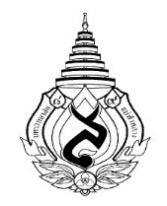 Bank Transfer Request FormMae Fah Luang UniversityDate…………………………………………….Name (Mr./Mrs./Miss)                                                                                                                                    .Relationship with the company/department/store                                                                                                 .The establishment is located at No.......................Building............................... Lane ………….................. Road.....................................Sub-district....................................District...................................... Province............................................ Postal Code.................................Company/department store/shop/person confirm to receive money transferred from the university to the bank account and inform the bank account details in order to transfer money into the account of Company/department store/shop/person                                                                                                                        .as follows:Bank name :                                                  .Account name :                                                              . Branch : 	                                                    .                           Account type :                                                  . Account number.: 	                                                    .E-mail Address of Company/department store/shop/person                                                                                    ..Tax Identification Number...............................................................................................................................................................Name of the financial/accounting officer of the company/department store/shop/person who can be contacted..............................................................................................................................................................................................................................                                                                                                                                                                         after money has been transferred into the account of company/department/shop/person, please send the money transfer information to E-mail Address:                                                                                                                                       .In the case that I have changed my bank account under no 1, I will immediately notify the university in writing to confirm 
the change. If there is any damage resulting from the change of the bank account. Does not know. The university is not liable for any.Company/department store/shop/person agree to proceed according to Mae Fah Luang University as follows:Be responsible for expenses incurred from transferring money to company/shops/person according to the rate set by the bank.Company/department store/person will send receipts/tax invoices (if any) for goods and services to the university within 
3 business days after the date that company/shop/person has received money transferred.	.......................................................... 	(.                                                       .)	Manager/Authorized SignatoryNote : Mae Fah Luang University has set guidelines for payment disbursement of parcel costs for sellers/contractors. through the Krungthai Digital Platform from now onward. (in amount not exceeding 2,000,000 baht)